 Sheegashada Khasaaraha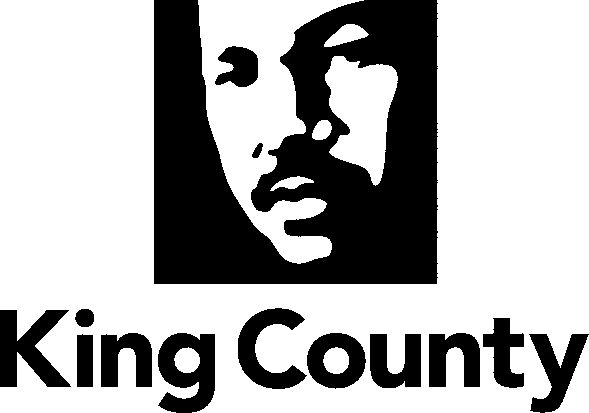 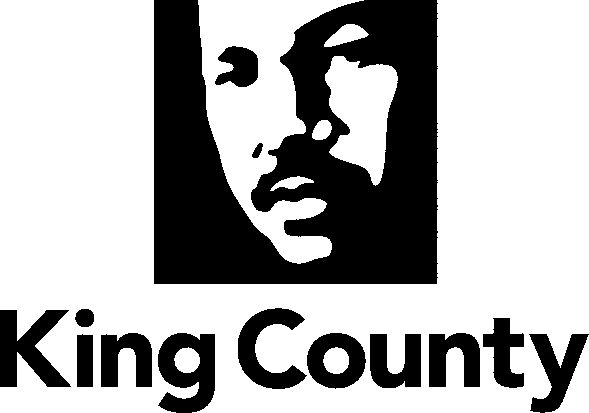 TilmaamahaBuuxi labada dhinac ee foomkan. Bixi faahfaahinnada gaarka ah ee ku saabsan khasaarahaaga ama waxyeelladaada. Ku dar markhaatiyada iyo dokumentiyada taageeraya.Macluumaadka iyo dokumentiyada aad soo gudbiso waxaa ku waajibba sharciyada diiwaannada guud. Hala soo dirin diiwaanno caafimaad ama shaqsi oo xasaasi ah foomkaaga xaq-sheegashad. Baaraheenna ayaa codsan doona diiwaannadaada caafimaad ama shaqsi haddii loo baahdo.Hubso in aad saxiixdo foomkaaga buuxsan.Waxaad ku soo gudbin kartaa foomkaaga xaq-sheegashada ee buuxa siyaabahan:Iimayl ugu soo dir foomkaaga xaq-sheegashada ee buuxsan, oo saxiixan: fileaclaim@kingcounty.govBoostada ugu soo dir ama keen, foomkaaga xaq-sheegashada ee buuxsan, oo dhammeystiran:King County Office of Risk Management ServicesKing Street Center201 South Jackson Street, Suite 320Seattle, WA 98104Xafiiska Adeegyada Maareynta Halista ayaa baari doona xaq-sheegashadaada. Baaritaankeenna wuxuu bilaabanayaa marka aannu helno foomkaaga xaq-sheegashada. Baarahaaga waxaa laga yaabaa in uu codsado dokumentiyo taageeraya. Waxaa ay bixin doonaan cinwaan iimayl oo aad ku soo gudbin karto dokumentiyadan.Xaq-sheegashadaada waxaa ka dhallan kara mid ka mid ah natiijooyinkan oo ay Degmada King:Bixin doonto qaddar lacag ah.U soo bandhigi doonto ama u wareejin doonto xaq-sheegashada hay’ad ama dhinac kale oo ka mas’uul ah.Diidi doonto xaq-sheegashada marka aannu jirin caddaynta mas’uuliyadda Degmada King.Haddaad su’aalo qabto, fadlan ka wac Xafiiska Adeegyada Maareynta Halista 206-263-2250.Macluumaadka dacwoodahaLuuqadda la doorbido: ________________________Magaca dacwoodaha: ____________________________________Ciwaanka Iimayl-ka: _____________________________________Telefoonka la doorbidayo: ______________		Telefoon kale: ______________Taariikhda dhallashada: ____ /____ /____ Ma waxaa ku matalaya qareen?  Haa     MayaMagaca qareenka: ____________________________________Ciwaanka Iimayl-ka: _____________________________________Telefoonka: ______________Macluumaadka dhacdadaTaariikhda:	____ /____ /____    Waqtiga: ____:____   AM     PM Halkee ayay dhacdadu ka dhacday? _________________________________________________Magaca waddada ama jidka: _______________   Isgoyska ugu dhow: ___________________Sharrax waxa dhacay (ugu soo lifaaq boggag dheeri ah sidii loogu baahdo). ______________________________________________________________________________________________________________________________________________________________________________Miyaad ku dhaawacantay?  Haa     MayaSharrax waxyeello ama dhaawacyo kasta. __________________________________________________________________________________________________________________________Sidee ayay Degmada King ugu lug lahayd? ___________________________________________Markhaatiyada iyo kuwa kale ee ku lugta leh: Gaarigaaga miyuu ku lug lahaa ama waxyeello ka soo gaartay?  Haa     MayaTaarikada shatiga: ____________   Shirkadda sameysay: ____________   Moodeelka: ____________   Sannadka: ______	Magaca milkiilaha: ________________________Shirkadda caymiska: ________________________Lambarka siyaasadda ee caymiska: ________________________Lambarka sheegashada ee caymiska: ________________________Miyuu baska Taraansitka Metro ama baabuur kale oo Degmadda King ah ku lug lahaa?  Haa     MayaWaddada: ___________    Lambarka gaariga: _________    Taarikada shatiga: ___________Waxaan ahaa:	 Rakaab bas    	 Darawalka gaari kale	 Qof lugeynayay    	 Rakaab saarnaa gaari kale     Milkiilaha gaari kale	 Qof baaskiil wataWaxaan sheeganayaa xaqa magdhow gaaraya $______________.Waxaan caddeynayaa si waafaqsan ciqaabta been-ku-dhaarashada ee waafaqsan shuruucda Gobolka Washington in waxa aan horey u sheegay ay yihiin wax run oo sax ah.Cinwaanka boostada:Cinwaanka waddada  -  Magaalada  -  GobolkaCinwaanka waddada  -  Magaalada  -  GobolkaCinwaanka waddada  -  Magaalada  -  GobolkaCinwaanka waddada  -  Magaalada  -  GobolkaCinwaanka boostada:Cinwaanka waddada  -  Magaalada  -  GobolkaCinwaanka waddada  -  Magaalada  -  GobolkaCinwaanka waddada  -  Magaalada  -  GobolkaMagac  -  Telefoonka/Iimaylka  -  Sidee ayuu qofkani ugu lug lahaa?Magac  -  Telefoonka/Iimaylka  -  Sidee ayuu qofkani ugu lug lahaa?Magac  -  Telefoonka/Iimaylka  -  Sidee ayuu qofkani ugu lug lahaa?1.2.3.________________________________________________ /____ /_______________SaxiixaQof qoranTaariikhdaMagaalada iyo gobolka